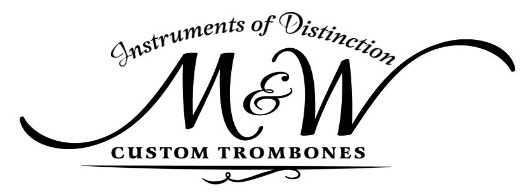 Your M&W Trombone handslide will arrive without lubrication.Information and care directions when your new M&W slide arrives to you. M&W Custom Trombones are carefully built to the finest tolerances. Because of this quality precision, you will find that there will be a "breaking in" period when a new slide comes to you. For optimal slide action, it is essential to break it in using the following manner: Clean the slide (wiping the inner tubes and swabbing the outers-if possible). Apply a heavy application of Trombotine to the inner tubes, and slide the inner and outer tubes together. Spray with water and slide some more. Wipe down the inners again and play your session. (Please note that it is normal for a black residue to come off the inner tubes when wiping them down. The black residue will dissipate as the slide is broken in). There are techniques that we could use to effectively do the break in for you, but we feel that the life expectancy of the slide is compromised, as there would be areas of the tubes being worked that do not need to be. Breaking in a slide as described, will give a superior action with a longer life expectancy long term. The breaking in period will to some extent be determined by how much you play and re-lube, but it may take a few weeks for this to occur. You will still need to lubricate the slide, but the frequency required will be reduced after the breaking in period. If you follow this "breaking in" procedure, your slide will be exceptionally quick, smooth, and long lasting.Regular maintenanceOur suggestions for getting the best performance from your trombone slide are as follows:Use Trombotine and water Wipe down the outside of the inner tubes with a tissue or paper towel. Swab out the inside of the outer tubes with a slide rod and cheesecloth that covers the entire length of the slide rod.Take a “green pea” size blob of Trombotine and rub half of it over the entire length of one inside tube. Rub the other half over the length of the other inside tube. Insert the inner slide section into the outer slide section, and run the slide together (as you do when playing) for a minute or so. This will distribute the cream on to the inside of the outer tube. Remove the inner slide section and wipe off the inside tubes with the tissue/paper towel.Re-insert the inner slide sections into the outer slide section.At this time, if you typically use oil, you can apply a drop or 2 of Yamaha Slide Oil onto each inner tube and run the slide again as you did above.      7.  Give a fine mist spray of water. Enjoy!You should be able to get several days of playing from a slide set up this way, however, for best results, we suggest doing the above procedure every couple of days, depending on how regularly you play.If you know that you will be leaving the slide sitting for an extended period of time (a week or more), we suggest swabbing the outer slide section out to remove water. It is much better for a slide to be stored dry.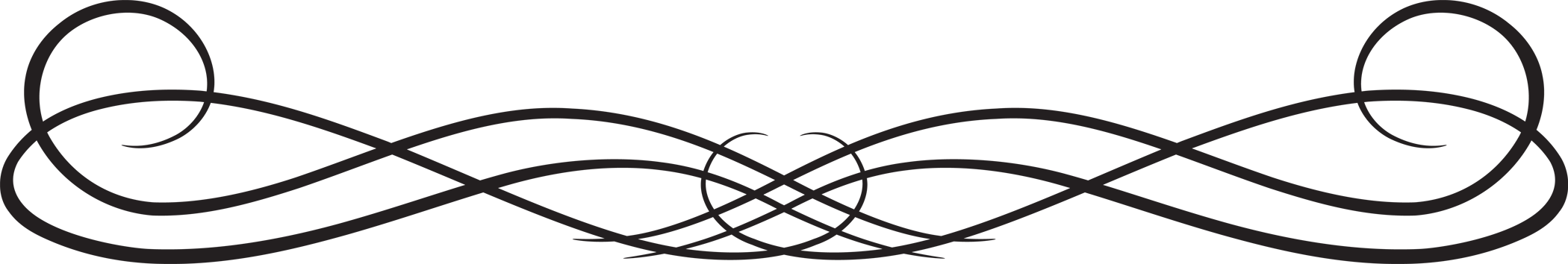 